Søknad om leie av lokale ved 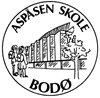 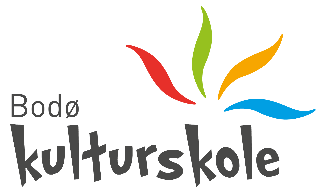 Nye Aspåsen/Bodø kulturskole  LeietakerTilgjengelig for utleie:Ved leie av aulaen vil ikke leietaker slippe til før etter kl 1630 ved leie på fredager. OBS! ved leie med overnatting, gjøres det oppmerksom på at gymsalen kan leies for å ha tilgang til dusjfasiliteter. Overnatting ved utleie: Ved arrangementer i helger, som helgeseminarer, tillates overnatting primært i følgende rom:212 (maks 15 personer), 213 (maks 6 personer), 214 (maks 4 personer), 215 (maks 15 personer) og 216 (maks 15 personer). Ved behov kan det tilpasses flere rom til overnatting.Annen informasjon: det er ikke tillatt med alkohol i noen av våre lokaler – dette gjelder alle dager (inkl. helg)all overnatting må leietaker melde inn til Salten brannved overnatting er det pålagt med brannvakt på nattetid som er over 18 årPrioriteringer for utleie:Aktiviteter/kunst- og kulturtilbud rettet mot barn og ungeKunst- og kulturtilbud for øvrige aldersgrupper.Aktiviteter som kan bidra til å ivareta og utvikle trivsel, tilhørighet og generelt godt miljø ved skolen og for beboerne i kommunen.Andre priser: Ved tapt nøkkelkort faktureres det et gebyr på 200 kr pr kort.Avlysning av leie må skje innen 14 dager før avtalt leieforhold. Dersom avlysning skjer etter dette vil gebyr bli fakturert. Søknaden sendes utleie.aspaasen@bodo.kommune.noSøknadsfrist for fast utleie kommende skoleår: 1. maiLeietaker/foreningLeder/ansvarligMobiltelefon lederE-post lederFakturaadresse med org.nr / personnummerNavn på kontaktperson for utleien hvis dette ikke er lederNavn på kontaktperson for utleien hvis dette ikke er lederNavn på kontaktperson for utleien hvis dette ikke er lederNavn på kontaktperson for utleien hvis dette ikke er lederNavn på kontaktperson for utleien hvis dette ikke er lederMobiltelefon kontaktperson Mobiltelefon kontaktperson Mobiltelefon kontaktperson Mobiltelefon kontaktperson Mobiltelefon kontaktperson Leieperiode/rom for aktivitetKort beskrivelse av aktivitetØnsket rom (se oversikt s. 2 over tilgjengelige rom)Ønskes søppelhåntering ja/neiFast ukentlig leie gjennom skoleåretUkedag    Fra kl.Fra kl.Til kl.Enkelt-leieDato:Fra kl.Fra kl.Til kl.Helg eller flerdøgnsleieFra dato:  Start kl.Start kl.Helg eller flerdøgnsleieTil dato:  Slutt klSlutt klOvernattingOvernattingOvernattingOvernattingOvernattingOvernattingOvernattingOvernattingOvernattingOvernattingFra dato: Til dato:Til dato:Antall overnattendeSignaturSignaturSignaturSignaturSignaturSignaturSignaturSignaturSignaturSted/datoSted/datoSted/datoSignatur leder/ansvarligSignatur leder/ansvarligSignatur leder/ansvarligSignatur leder/ansvarligSignatur leder/ansvarligSignatur leder/ansvarligRomPris Aula 1 dag/ettermiddag/kveld.1000 kr. Inkludert renholdAula inkludert utleiekjøkken 1 dag/ettermiddag/kveld1500 kr.  / 2500 kr pr. helg (inkl. renhold)Lillesalen (ekskl. flygel) dag/ettermiddag/kveld(begrenset utleie hverdager)1000 kr.  / 1500 kr. pr. helg (inkl. renhold)Flygel i lillesalen50 pr. time / 500 kr. pr. helgDramasal100 kr. pr. time / 1500 kr. pr. Helg (inkl. renhold)Øvingsrom musikk (leies kun ut i helger)100 kr. pr. time / 1500 kr. pr. Helg (inkl. renhold)Øvingsrom Jan Gunnar (leies kun ut i helger)100 kr. pr. time / 1500 kr. pr. Helg (inkl. renhold)Øvingsrom Halvdan (leies kun ut i helger)100 kr. pr. time / 1500 kr. pr. Helg (inkl. renhold)Klasserom pr time / hel dag100 kr pr time / 500 kr hel dagAula, lillesalen, dramasal, øvingsrom musikk og utleiekjøkken, helg7500 kroner (inkl. renhold)Håndarbeidsrom100 kr. pr. time / 1200 kr. pr helg (inkl. renhold)Tegning og naturfag100 kr. pr. time / 1200 kr. pr. helg (inkl. renhold)Sløyd100 kr. pr. time / 1200 kr. pr. helg (inkl. renhold)Bursdagsfeiring for elever i aula og utleiekjøkken300 pr. bursdagOvernatting pr. natt (helg) - leietaker rydder og gjør rent79 kr. pr. deltaker pr. nattEkstra renhold og rydding – hvis ikke godt nok rengjort/ryddetFaktisk pris pr. time Søppelhåndtering 1-49 personer - 200 kr. pr dag50-100 personer – 300 kr. pr dag+ 100 personer – 400 kr. pr dagGymsal / dusjfasiliteter v overnatting500 kr. / 1000 kr pr. helgGymsal – helg pr time256,- Blåsokker 1 kr pr stykk – (2 stk pr pers)Gebyr ved avlysning av gymsal-leie 500 kr.Gebyr ved avlysning av leide lokaler på Aspåsen skole. Se info lengre ned.Gebyret vil utgjøre 20% av leiesummen. Minimum 1000kr.